Annex 1APPLICATIONfor preliminary selection of postdoctoral applications at Rīga Stradiņš Universityfor submission for the research application selection round forActivity 1.1.1.2 “Post-doctoral Research Aid” of the Specific Aid Objective 1.1.1 “To increase the research and innovative capacity of scientific institutions of Latvia and the ability to attract external financing, investing in human resources and infrastructure” of the Operational Programme “Growth and Employment”Please contact me by ______________________________  /specify means of communication and contact information/ within the frame of the present preliminary selection and for the announcement of results Postdoctoral researcher  ____________________ /__________________/	____._____. 20____                        signature                         name, surname			Notes:1. Sections marked with * are filled in by the project administration.2. Rīga Stradiņš University shall use the data specified in the application solely for the purpose of research application administration. 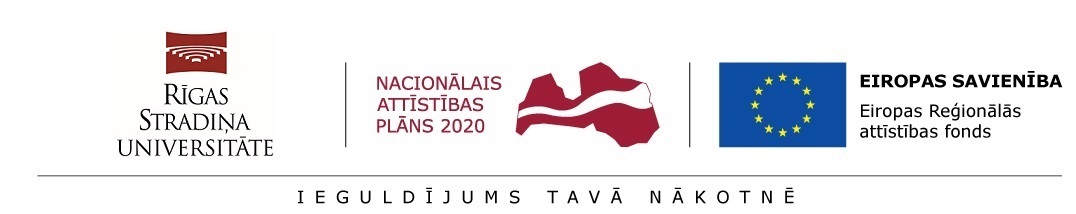 SurnameNamee-mail/ phoneCitizenship / Current place of residenceApplicant’s name and surnameTitle of the research applicationPerson responsible for the research of the research application (consultant from the sector of science or national economy)Sector/ subsector of science of the research topicType of the research application: (related to economic activity or not related to economic activity)List of annexed documentsCV in English (Annex 3)List of annexed documentsResearch project proposal in English (Annex 2)List of annexed documentsCopy of doctoral diploma (the diploma awarded outside  the European Economic Area / European Union shall be accompanied with a certificate on academic recognition of foreign documents issued by the Academic Information Centre)List of annexed documentsStatement of the postdoctoral researcher (Annex 4)List of annexed documentsThe statement of the head of the structural unit (Annex 5)Documents to be submitted by a postdoctoral researcher, who has submitted the project in cooperation with Rīga Stradiņš University within the Marie Skłodowska-Curie action “Individual Fellowships” of the EU Framework Programme for Research and Innovation “Horizon 2020” and was evaluated above the quality threshold in the abovementioned evaluation of project applications, however, did not receive funding for project implementationAssessment of the research quality of the project by experts included in the European Commission database of expertsDocuments to be submitted by a postdoctoral researcher, who has submitted the project in cooperation with Rīga Stradiņš University within the Marie Skłodowska-Curie action “Individual Fellowships” of the EU Framework Programme for Research and Innovation “Horizon 2020” and was evaluated above the quality threshold in the abovementioned evaluation of project applications, however, did not receive funding for project implementationDecision of the European Commission on the approval of the projectDocuments to be submitted by a postdoctoral researcher, who has submitted the project in cooperation with Rīga Stradiņš University within the Marie Skłodowska-Curie action “Individual Fellowships” of the EU Framework Programme for Research and Innovation “Horizon 2020” and was evaluated above the quality threshold in the abovementioned evaluation of project applications, however, did not receive funding for project implementationA copy of the Project application submitted within the frame of the Marie Skłodowska-Curie action “Individual Fellowships” of the EU Framework Programme for Research and Innovation “Horizon 2020”Documents to be submitted by a postdoctoral researcher, who has submitted the project in cooperation with Rīga Stradiņš University within the Marie Skłodowska-Curie action “Individual Fellowships” of the EU Framework Programme for Research and Innovation “Horizon 2020” and was evaluated above the quality threshold in the abovementioned evaluation of project applications, however, did not receive funding for project implementationThe statement of an enterprise or a collegial body of enterprises about the significance of the research in English (if applicable)* Documents received at Rīga Stradiņš University:_____ ______________ 20____     _____________________ /__________________/                                                                                   signature                        name, surname